ST. JOSEPH’S COLLEGE (AUTONOMOUS), BENGALURU -27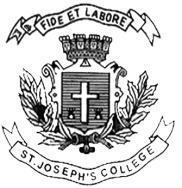 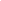 B. Com–VI SEMESTERSEMESTER EXAMINATION: APRIL 2023(Examination conducted in May 2023)BC6118/BPS6118 – MANAGEMENT ACCOUNTING(For current batch students only)Time: 2 ½ Hours								    Max Marks: 70This paper contains ______ printed pages and _____ partsPART-AAnswer any FIVE of the following questions. Each question carries two marks each ( 2x5 = 10)What is Extended Business Reporting Language?What is budgetary control? Give any two classifications of budgets.State the uses of cash flow statement.What are the requisites for a good reporting system?Calculate stock turnover ratio from the following information: –Cost of Goods Sold – Rs 2,50,000Opening stock – Rs 10,000Closing stock – Rs 30,000Mention the limitations of Management Accounting. PART BAnswer any THREE of the following questions. Each question carries five marks each ( 3x5 = 15)The following is the balance sheet of Ginny Co Ltd for the year ending 31 Dec 2020From the balance sheet calculate: -						Current RatioQuick RatioAbsolute Liquid RatioComment on the ratiosEnumerate the relationship between Management Accounting, Cost Accounting and Financial Accounting. State with reasons whether the following transactions result in flow of funds: -Issued Bills payable to creditors – Rs 3,000Writing off goodwill – Rs 5,000Sale of Fixed asset for cash – Rs 10,000Stock in trade acquired by issue of share capital - Rs 30,000Repayment of Long-term Loans – Rs 80,000 YMCA Company is expecting to have Rs 25,000 cash in hand on 1st April 2021 and it requires you to prepare a cash budget for the three months April to June 2021. The following information is supplied to you –Additional Information: -Period of credit allowed by suppliers is two monthsDelay in payment of wages and expenses one month.Income tax Rs 25,000 is to be paid in June 2021.PART CAnswer any TWO of the following questions. Each question carries fifteen marks each ( 2x15 = 30)Define management Reporting. Enumerate the classification of reports prepared for the management.From the following information Prepare a comparative balance sheet of Rana Naidu Co Ltd and provide a brief interpretation of the same.From the balance sheet of Raju Ltd, prepare a cash flow statement for the year 2020.Additional information: -Income tax Rs 12,000 was paid during the year.Profit before tax for the year was Rs 7,350.Machinery costing Rs 15,000 (accumulated depreciation Rs 14,000) was sold during the year for Rs 1,000.Interim Dividend of Rs 20,000 was paid during the year.Rs 10,000 12% debentures were redeemed by purchase from the open market at the rate of Rs.90 for a debenture of Rs100.SECTION DAnswer the following complusory question. The question carries fifteen marks     ( 1x15 = 15)Prepare a flexible budget for 60% and 80% capacity based on the information given below for 50% capacity (10,000 units)Direct materials – Rs 100 per unitDirect labour – Rs 40 per unitFactory overhead – Rs 40 per unit (30% is fixed)Administration overhead – Rs 30 per unit (40% is fixed)At 60% capacity, the cost of raw materials increases by 4% and at 80% it increases by 5%.At 60% capacity, the selling price decreases by 2% and at 80% it decreases by 6%.Selling price at 50% capacity is Rs 350 per unit.Find out profit at all three levels of production.*********************************LIABILITIESAmountASSETSAmountEquity share capital5,00,000Building5,14,000Long term Loans2,50,000Plant50,000Bills Payable50,000Goodwill1,00,000Sundry Creditors80,000Bills Receivable70,000Bank Overdraft20,000Debtors90,000Outstanding expenses4,000Stock30,000Cash45,000Prepaid Expenses5,0009,04,0009,04,000MonthsSalesPurchaseWagesExpensesFebruary70,00040,0008,0006,000March80,00050,0008,0007,000April92,00052,0009,0007,000May1,00,00060,00010,0008,000June1,20,00055,00012,0009,000Liabilities20192020Assets20192020Equity Share Capital2,00,0002,50,000Bank35,00016,00012% Debentures1,50,0001,40,000Stock40,00075,0008% Preference Shares60,00095,000Bills receivable20,00050,000Public Deposits70,0001,10,000Debtors70,0001,00,000Reserves20,00025,000Machinery75,00060,000Outstanding salaries20,00025,000Furniture10,0008,000Creditors40,00050,000Land1,70,0002,80,000Bills Payable30,00018,000Buildings1,40,00099,000Goodwill30,00025,0005,90,0007,13,0005,90,0007,13,000Liabilities20192020Assets20192020Equity Share Capital70,00090,000Machinery60,00066,00012% Debentures65,00055,000Accumulated depreciation on P&M(30,000)(17,000)8% Preference Shares20,00045,000Land10,00012,000P & L A/c23,81030,100Buildings1,11,0001,52,000Share premium5,0008,000Goodwill16,0008,600Reserves12,00017,300Bank7,8009,200Creditors3,0002,000Stock15,2209,000Debtors8,7907,6001,98,8102,47,4001,98,8102,47,400